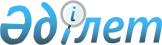 Об утверждении Положения о государственном учреждении "Управление образования Южно-Казахстанской области"
					
			Утративший силу
			
			
		
					Постановление акимата Южно-Казахстанской области от 25 июля 2014 года № 238. Зарегистрировано Департаментом юстиции Южно-Казахстанской области 8 августа 2014 года № 2760. Утратило силу постановлением акимата Южно-Казахстанской области от 28 ноября 2014 года № 377      Сноска. Утратило силу постановлением акимата Южно-Казахстанской области от 28.11.2014 № 377.      Примечание РЦПИ.

      В тексте документа сохранена пунктуация и орфография оригинала.

      В соответствии с пунктом 2 статьи 27 Закона Республики Казахстан от 23 января 2001 года «О местном государственном управлении и самоуправлении в Республике Казахстан», Законом Республики Казахстан от 1 марта 2011 года «О государственном имуществе» и Указом Президента Республики Казахстан от 29 октября 2012 года «Об утверждении Типового положения государственного органа Республики Казахстан», акимат Южно-Казахстанской области ПОСТАНОВЛЯЕТ:



      1. Утвердить Положение о государственном учреждении «Управление образования Южно-Казахстанской области» согласно приложению к настоящему постановлению.



      2. Государственному учреждению «Управление образования Южно-Казахстанской области» в порядке, установленном законодательными актами Республики Казахстан обеспечить:

      1) направление настоящего постановления на официальное опубликование в периодических печатных изданиях, распространяемых на территории Южно-Казахстанской области и информационно-правовой системе «Әділет»;

      2) размещение настоящего постановления на Интернет-ресурсе акимата Южно-Казахстанской области.



      3. Настоящее постановление вводится в действие по истечении десяти календарных дней после дня его первого официального опубликования.



      4. Контроль за исполнением настоящего постановления возложить на заместителя акима области Каныбекова С.А.      Исполняющий обязанности аким области       Б.Оспанов      Жилкишиев Б.

      Бектаев А.

      Каныбеков С.

      Садыр Е.

      Туякбаев С.

      Абдуллаев А.

      Исаева Р.

Приложение

к постановлению акимата

Южно-Казахстанской области

от «25» июля 2014 года № 238 

ПОЛОЖЕНИЕ

государственного учреждения

«Управление образования Южно-Казахстанской области» 

1. ОБЩИЕ ПОЛОЖЕНИЯ

      1. Государственное учреждение «Управление образования Южно-Казахстанской области» является государственным органом Республики Казахстан, осуществляющим руководство в сфере образования на территории Южно-Казахстанской области.



      2. Государственное учреждение «Управление образования Южно-Казахстанской области» ведомств не имеет.



      3. Государственное учреждение «Управление образования Южно-Казахстанской области» осуществляет свою деятельность в соответствии с Конституцией и законами Республики Казахстан, актами Президента и Правительства Республики Казахстан, иными нормативными правовыми актами, постановлениями акимата области, решениями и распоряжениями акима области, а также настоящим Положением.



      4. Государственное учреждение «Управление образования Южно-Казахстанской области» является юридическим лицом в организационно-правовой форме государственного учреждения, имеет печати и штампы со своим наименованием на государственном языке, бланки установленного образца, в соответствии с законодательством Республики Казахстан счета в органах казначейства.



      5. Государственное учреждение «Управление образования Южно-Казахстанской области» вступает в гражданско-правовые отношения от собственного имени.



      6. Государственное учреждение «Управление образования Южно-Казахстанской области» имеет право выступать стороной гражданско-правовых отношений от имени государства, если оно уполномочено на это в соответствии с законодательством.



      7. Государственное учреждение «Управление образования Южно-Казахстанской области» по вопросам своей компетенции в установленном законодательством порядке принимает решения, оформляемые приказами руководителя государственного учреждения «Управление образования Южно-Казахстанской области» и другими актами, предусмотренными законодательством Республики Казахстан.



      8. Структура и лимит штатной численности государственного учреждения «Управление образования Южно-Казахстанской области» утверждаются в соответствии с действующим законодательством.



      9. Местонахождение юридического лица: Республика Казахстан, Южно-Казахстанская область, город Шымкент, Абайский район, проспект Республики, дом 12 а, индекс 160019.



      10. Полное наименование государственного органа - государственное учреждение «Управление образования Южно-Казахстанской области».



      11. Настоящее Положение является учредительным документом государственного учреждения «Управление образования Южно-Казахстанской области».



      12. Финансирование деятельности государственного учреждения «Управление образования Южно-Казахстанской области» осуществляется из местного бюджета.



      13. Государственному учреждению «Управление образования Южно-Казахстанской области» запрещается вступать в договорные отношения с субъектами предпринимательства на предмет выполнения обязанностей, являющихся функциями государственного учреждения «Управление образования Южно-Казахстанской области».

      Если государственному учреждению «Управление образования Южно-Казахстанской области» законодательными актами предоставлено право осуществлять приносящую доходы деятельность, то доходы, полученные от такой деятельности, направляются в доход государственного бюджета.



      14. Государственное учреждение «Управление образования Южно-Казахстанской области» является правопреемником всех имущественных прав и обязанностей государственного учреждения «Управление по защите прав детей Южно-Казахстанской области. 

2. Миссия, основные задачи, функции, права и обязанности государственного органа

      15. Миссией государственного учреждения «Управление образования Южно-Казахстанской области»:

      реализация на территории Южно-Казахстанской области функции государственного управления в системе дошкольного, среднего общего, специального, дополнительного, технического и профессионального образования и защите прав детей.



      16. Задачи:

      1) реализует государственную политику в области образования;

      2) организует работу по реализации законов Республики Казахстан, других нормативных правовых актов центральных исполнительных органов и постановлений акимата области;

      3) обеспечение получения гражданами гарантированного бесплатного среднего образования в государственных учебных заведениях;

      4) ведут региональный учет несовершеннолетних, находящихся в трудной жизненной ситуации, и неблагополучных семей;

      5) создают психолого-медико-педагогические комиссии, которые выявляют несовершеннолетних, имеющих отклонения в развитии или поведении, проводят их комплексное обследование и готовят рекомендации по определению форм их дальнейшего обучения и воспитания;



      17. Функции:

      1) обеспечивает предоставление технического и профессионального, послесреднего образования;

      2) обеспечивает обучение детей по специальным общеобразовательным учебным программам;

      3) обеспечивает обучение одаренных детей в специализированных организациях образования;

      4) организует заказ и обеспечение организаций образования, реализующих общеобразовательные учебные программы основного среднего, общего среднего образования и профессиональные учебные программы технического и профессионального, послесреднего образования, бланками документов государственного образца об образовании и осуществляет контроль за их использованием;

      5) вносит в акимат области предложения по утверждению государственного образовательного заказа на дошкольное воспитание и обучение, размер подушевого финансирования и родительской платы;

      6) вносит в акимат области предложения по созданию, реорганизации и ликвидации в установленном законодательством Республики Казахстан порядке по согласованию с уполномоченным органом в области образования государственные организации образования, реализующие профессиональные учебные программы технического и профессионального, послесреднего образования, специализированные и специальные общеобразовательные учебные программы, а также детских юношеских спортивных школ;

      7) вносит в акимат области предложения по утверждению государственного образовательного заказа на подготовку специалистов с техническим и профессиональным, послесредним образованием;

      8) организует участие обучающихся в едином национальном тестировании;

      9) осуществляет материально-техническое обеспечение государственных организаций образования, реализующих профессиональные учебные программы технического и профессионального, послесреднего образования, а также специальные и специализированные общеобразовательные учебные программы (за исключением организаций в исправительных учреждениях уголовно-исполнительной системы);

      10) направляет средства на оказание финансовой и материальной помощи обучающимся и воспитанникам государственных учреждений образования из семей, имеющих право на получение государственной адресной социальной помощи, а также из семей, не получающих государственную адресную социальную помощь, в которых среднедушевой доход ниже величины прожиточного минимума, и детям-сиротам, детям, оставшимся без попечения родителей, проживающим в семьях, детям из семей, требующих экстренной помощи в результате чрезвычайных ситуаций, и иным категориям обучающихся и воспитанников, определяемым коллегиальным органом управления организации образования, в размере не менее одного процента от бюджетных средств, выделяемых на текущее содержание общеобразовательных школ;

      11) обеспечивает приобретение и доставку учебников и учебно-методических комплексов на бумажных и электронных носителях для организаций образования, реализующих на основе государственного заказа профессиональные образовательные учебные программы технического и профессионального образования, а также специализированные и специальные общеобразовательные учебные программы;

      12) обеспечивает организацию и проведение школьных олимпиад и конкурсов научных проектов по общеобразовательным предметам, конкурсов исполнителей и конкурсов профессионального мастерства областного масштаба;

      13) обеспечивает дополнительное образование детей, осуществляемое на областном уровне;

      14) организует переподготовку кадров и повышение квалификации работников государственных организаций образования, финансируемых за счет бюджетных средств;

      15) обеспечивает обследование психического здоровья детей и подростков и оказание психолого-медико-педагогической консультативной помощи населению;

      16) обеспечивает реабилитацию и социальную адаптацию детей и подростков с проблемами в развитии;

      17) осуществляет в установленном порядке государственное обеспечение детей-сирот, детей, оставшихся без попечения родителей;

      18) организует бесплатное и льготное питание отдельных категорий обучающихся в порядке, предусмотренном законодательством Республики Казахстан;

      19) содействует трудоустройству лиц, окончивших на основе государственного образовательного заказа организации образования, реализующие профессиональные учебные программы технического и профессионального, послесреднего образования;

      20) ежегодно до 15 апреля представляет в уполномоченные органы в области образования и здравоохранения заявки о потребности в кадрах в сельской местности с последующим трудоустройством согласно представленным заявкам;

      21) вносит предложения в маслихат о льготном проезде обучающихся на общественном транспорте;

      22) осуществляет образовательный мониторинг;

      23) обеспечивает функционирование Центров адаптации несовершеннолетних;

      24) обеспечивает условия лицам, содержащимся в Центрах адаптации несовершеннолетних;

      25) оказывает содействие попечительским советам;

      26) обеспечивает материально-техническую базу методических кабинетов;

      27) организует кадровое обеспечение государственных организаций образования;

      28) выплачивает победителям конкурса – государственным учреждениям среднего образования грант «Лучшая организация среднего образования»;

      29) выдает разрешение на обучение в форме экстерната в организациях образования, реализующих специализированные и специальные общеобразовательные учебные программы;

      30) участие в формировании социальной инфраструктуры для детей;

      31) определение порядка информирования и проведения консультаций, осуществления мероприятий по защите прав и законных интересов ребенка;

      32) осуществление мероприятий по реализации государственной политики в интересах детей в области воспитания, образования, здравоохранения, науки, культуры, физической культуры и спорта, социального обслуживания и социальной защиты семьи, определенных центральными исполнительными органами;

      33) осуществление в установленном порядке обязательного трудоустройства и обеспечения жильем детей-сирот, детей, оставшихся без попечения родителей;

      34) осуществление в интересах местного государственного управления иных полномочий, возлагаемых на местные исполнительные органы законодательством Республики Казахстан.



      18. Права и обязанности:

      1) разработка и реализация программ подготовки, переподготовки и повышения квалификации кадров, организация конференций, семинаров и других форм обучения и обмена опытом со специалистами в сфере образования;

      2) в установленном порядке запрашивать и получать от государственных органов, иных организаций информацию, необходимую для выполнения своих функций, а также предоставлять информацию другим государственным органам;

      3) в пределах своей компетенции принимать приказы;

      4) вносить предложения в акимат области по созданию, реорганизации и ликвидации организаций в пределах своей компетенции;

      5) осуществлять иные права в соответствии с законодательством Республики Казахстан. 

3. Организация деятельности государственного органа

      19. Руководство государственным учреждением «Управление образования Южно-Казахстанской области» осуществляется первым руководителем, который несет персональную ответственность за выполнение возложенных на государственное учреждение «Управление образования Южно-Казахстанской области» задач и осуществление им своих функций.



      20. Первый руководитель государственного учреждения «Управление образования Южно-Казахстанской области» назначается на должность и освобождается от должности акимом Южно-Казахстанской области в соответствии с законодательством Республики Казахстан.



      21. Первый руководитель государственного учреждения «Управление образования Южно-Казахстанской области» имеет заместителей, которые назначаются на должности и освобождаются от должностей в соответствии с законодательством Республики Казахстан.



      22. Полномочия первого руководителя государственного учреждения «Управление образования Южно-Казахстанской области»:

      1) организует и руководит деятельностью государственного учреждения «Управление образования Южно-Казахстанской области»;

      2) несет персональную ответственность за выполнение возложенных на государственное учреждение «Управление образования Южно-Казахстанской области» задач и функций, поручений акима области и курирующего заместителя акима области;

      3) определяет обязанности и полномочия своих заместителей, руководителей структурных подразделений и других работников государственного учреждения «Управление образования Южно-Казахстанской области» в соответствии с действующим законодательством;

      4) назначает на должность и освобождает от должности работников государственного учреждения «Управление образования Южно-Казахстанской области» в соответствии с законодательством о государственной службе, а также руководителей и заместителей организаций находящихся в ведении государственного учреждения «Управление образования Южно-Казахстанской области»;

      5) без доверенности действует от имени государственного учреждения «Управление образования Южно-Казахстанской области»;

      6) представляет интересы государственного учреждения «Управление образования Южно-Казахстанской области» в государственных органах, иных организациях;

      7) заключает договоры;

      8) выдает доверенности;

      9) открывает банковские счета;

      10) издает приказы и дает указания, обязательные для всех работников;

      11) применяет меры поощрения и налагает дисциплинарные взыскания на сотрудников государственного учреждения «Управление образования Южно-Казахстанской области», руководителей подведомственных учреждений и государственных коммунальных казенных предприятий в порядке, установленном законодательством Республики Казахстан;

      12) принимает меры по усилению противодействия явлениям коррупции и несет персональную ответственность за нарушение антикоррупционного законодательства;

      13) осуществляет иные функции, возложенные на него законодательством Республики Казахстан, настоящим Положением и акиматом области.

      Исполнение полномочий первого руководителя государственное учреждение «Управление образования Южно-Казахстанской области» в период его отсутствия осуществляется лицом, его замещающим, в соответствии с действующим законодательством.



      23. Первый руководитель определяет полномочия своих заместителей в соответствии с действующим законодательством.



      24. Аппарат государственного учреждения «Управление образования Южно-Казахстанской области» возглавляется руководителем государственного учреждения «Управление образования Южно-Казахстанской области» назначенным на должность и освобождаемым от должности с действующим законодательством Республики Казахстан. 

4. Имущество государственного органа

      25. Государственное учреждение «Управление образования Южно-Казахстанской области» может иметь на праве оперативного управления обособленное имущество в случаях, предусмотренных законодательством.

      Имущество государственное учреждение «Управление образования Южно-Казахстанской области» формируется за счет имущества, переданного ему собственником, а также имущества (включая денежные доходы), приобретенного в результате собственной деятельности и иных источников, не запрещенных законодательством Республики Казахстан.



      26. Имущество, закрепленное за государственным учреждением «Управление образования Южно-Казахстанской области», относится к областной коммунальной собственности.



      27. Государственного учреждения «Управление образования Южно-Казахстанской области» не вправе самостоятельно отчуждать или иным способом распоряжаться закрепленным за ним имуществом и имуществом, приобретенным за счет средств, выданных ему по плану финансирования, если иное не установлено законодательством. 

5. Реорганизация и упразднение государственного органа

      28. Реорганизация и упразднение государственного учреждения «Управление образования Южно-Казахстанской области» осуществляются в соответствии с законодательством Республики Казахстан.

      Перечень организаций, находящихся в ведении государственного учреждения «Управление образования Южно-Казахстанской области»:

      Коммунальные государственные учреждения:

      1) коммунальное государственное учреждение «Специализированная школа-интернат «Дарын» Казыгуртского района» управления образования Южно-Казахстанской области;

      2) коммунальное государственное учреждение «Специализированная школа-интернат Толебийского района» управления образования Южно-Казахстанской области;

      3) коммунальное государственное учреждение «Региональная школа-интернат «Дарын» управления образования Южно-Казахстанской области;

      4) коммунальное государственное учреждение «Южно-Казахстанская областная специализированная школа-интернат № 1 для с обучением на трех языках» управления образования Южно-Казахстанской области;

      5) коммунальное государственное учреждение «Специализированная школа-интернат № 2 с обучением на трех языках» управления образования Южно-Казахстанской области»;

      6) коммунальное государственное учреждение «Специализированная школа-интернат Мактааральского района» управления образования Южно-Казахстанской области;

      7) коммунальное государственное учреждение «Туркестанская школа-интернат «Дарын» имени Нуртаса Ондасынова» управления образования Южно-Казахстанской области;

      8) коммунальное государственное учреждение «Специализированная школа-интернат № 3 Шардаринского района» управления образования Южно-Казахстанской области;

      9) коммунальное государственное учреждение «Специализированная школа-интернат № 4 Сарыагашского района;

      10) коммунальное государственное учреждение «Специализированная физико-математическая школа-интернат № 5 имени Жамбыла Каппарова» управления образования Южно-Казахстанской области;

      11) коммунальное государственное учреждение «Специализированная гимназия № 8 с обучением на трех языках имени Мухамеда Хайдара Дулати» управления образования Южно-Казахстанской области;

      12) коммунальное государственное учреждение «Специализированная школа-интернат № 12 с обучением на трех языках имени Маржан Тасовой» управления образования Южно-Казахстанской области;

      13) коммунальное государственное учреждение «Специализированная школа-интернат с обучением на трех языках Тюлькубасского района» управления образования Южно-Казахстанской области;

      14) коммунальное государственное учреждение «Казахско-Турецкий лицей № 1 для мальчиков» управления образования Южно-Казахстанской области;

      15) коммунальное государственное учреждение «Казахско-Турецкий лицей № 2 для девочек» управления образования Южно-Казахстанской области;

      16) коммунальное государственное учреждение «Кентауский казахско-турецкий лицей № 3» управления образования Южно-Казахстанской области;

      17) коммунальное государственное учреждение «Школа-интернат «Өнер» имени Батырбека Отепа» управления образования Южно-Казахстанской области;

      18) коммунальное государственное учреждение «Южно-Казахстанская областная межведомственная психолого-медико-педагогическая консультация» управления образования Южно-Казахстанской области;

      19) коммунальное государственное учреждение «Психолого-педагогический коррекционный кабинет» Махтааральского района» управления образования Южно-Казахстанской области;

      20) коммунальное государственное учреждение «Психолого-педагогический коррекционный кабинет» Махтааральского района» управления образования Южно-Казахстанской области;

      21) коммунальное государственное учреждение «Психолого-педагогический коррекционный кабинет» города Шымкент» управления образования Южно-Казахстанской области;

      22) коммунальное государственное учреждение «Психолого-педагогический коррекционный кабинет» Отрарского района» управления образования Южно-Казахстанской области;

      23) коммунальное государственное учреждение «Психолого-педагогический коррекционный кабинет» города Арыс» управления образования Южно-Казахстанской области;

      24) коммунальное государственное учреждение «Психолого-педагогический коррекционный кабинет» Толебийского района» управления образования Южно-Казахстанской области;

      25) коммунальное государственное учреждение «Психолого-педагогический коррекционный кабинет» Созакского района» управления образования Южно-Казахстанской области»;

      26) коммунальное государственное учреждение «Психолого-педагогический коррекционный кабинет» Тюлькубасского района» управления образования Южно-Казахстанской области;

      27) коммунальное государственное учреждение «Психолого-педагогический коррекционный кабинет» Сайрамского района» управления образования Южно-Казахстанской области;

      28) коммунальное государственное учреждение «Психолого-педагогический коррекционный кабинет» Сарыагашского района» управления образования Южно-Казахстанской области;

      29) коммунальное государственное учреждение «Психолого-педагогический коррекционный кабинет» района Байдибек» управления образования Южно-Казахстанской области;

      30) Коммунальное государственное учреждение «Психолого-педагогический коррекционный кабинет» города Кентау» управления образования Южно-Казахстанской области;

      31) коммунальное государственное учреждение «Психолого-педагогический коррекционный кабинет» города Туркестан» управления образования Южно-Казахстанской области;

      32) коммунальное государственное учреждение «Психолого-педагогический коррекционный кабинет» Ордабасинского района» управления образования Южно-Казахстанской области;

      33) коммунальное государственное учреждение «Психолого-педагогический коррекционный кабинет Шардаринского района» управления образования Южно-Казахстанской области;

      34) коммунальное государственное учреждение «Психолого-педагогический коррекционный кабинет» Казыгуртского района» управления образования Южно-Казахстанской области;

      35) коммунальное государственное учреждение «Психолого-медико-педагогическая консультация» управления образования Южно-Казахстанской области;

      36) коммунальное государственное учреждение «Жетысайская вспомогательная школа-интернат» управления образования Южно-Казахстанской области;

      37) коммунальное государственное учреждение «Ленгерская вспомогательная школа-интернат» управления образования Южно-Казахстанской области;

      38) коммунальное государственное учреждение «Сайрамская вспомогательная школа-интернат» управления образования Южно-Казахстанской области;

      39) коммунальное государственное учреждение «Ленгерская вспомогательная школа-интернат для слабослышащих детей» управления образования Южно-Казахстанской области;

      40) коммунальное государственное учреждение «Шымкентская вспомогательная школа-интернат» управления образования Южно-Казахстанской области;

      41) коммунальное государственное учреждение «Туркестанская вспомогательная школа-интернат» управления образования Южно-Казахстанской области;

      42) коммунальное государственное учреждение «Областная специальная школа-интернат для детей с тяжелыми нарушениями речи» управления образования Южно-Казахстанской области;

      43) коммунальное государственное учреждение «Шымкентская школа-интернат № 1 для глухих детей» управления образования Южно-Казахстанской области;

      44) коммунальное государственное учреждение «Школа-интернат № 2 для глухих детей» управления образования Южно-Казахстанской области;

      45) коммунальное государственное учреждение «Школа-интернат «Үміт» для слабовидящих детей» управления образования Южно-Казахстанской области;

      46) коммунальное государственное учреждение «Ленгерская вспомогательная школа-интернат для детей с тяжелыми нарушениями речи» управления образования Южно-Казахстанской области;

      47) коммунальное государственное учреждение «Специальная школа-интернат № 11 санаторного типа» управления образования Южно-Казахстанской области;

      48) коммунальное государственное учреждение «Областная специальная школа-интернат для детей и подростков, нуждающихся в особых условиях воспитания, а также для детей подростков с девиантным поведением» управления образования Южно-Казахстанской области;

      49) коммунальное государственное учреждение «Детская деревня семейного типа имени Т.Тажибаева» управления образования Южно-Казахстанской области;

      50) коммунальное государственное учреждение «Детская деревня семейного типа «Бауыржан» управления образования Южно-Казахстанской области;

      51) коммунальное государственное учреждение «Шымкентский детский дом № 3» управления образования Южно-Казахстанской области;

      52) коммунальное государственное учреждение «Толебийский детский дом № 2» управления образования Южно-Казахстанской области;

      53) коммунальное государственное учреждение «Детский дом № 4» управления образования Южно-Казахстанской области;

      54) коммунальное государственное учреждение «Областной дом юношества» управления образования Южно-Казахстанской области;

      55) коммунальное государственное учреждение «Центр адаптации несовершеннолетних» управления образования Южно-Казахстанской области;

      56) коммунальное государственное учреждение «Областной реабилитационный центр» управления образования Южно-Казахстанской области;

      57) коммунальное государственное учреждение «Школа-интернат для детей с ограниченными возможностями» управления образования Южно-Казахстанской области;

      Государственные коммунальные казенные предприятия:

      1) государственное коммунальное казенное предприятие «Колледж № 1» управления образования Южно-Казахстанской области;

      2) государственное коммунальное казенное предприятие «Колледж № 2» управления образования Южно-Казахстанской области;

      3) государственное коммунальное казенное предприятие «Колледж № 3» управления образования Южно-Казахстанской области;

      4) государственное коммунальное казенное предприятие «Колледж № 4» управления образования Южно-Казахстанской области»;

      5) государственное коммунальное казенное предприятие «Колледж № 5» управления образования Южно-Казахстанской области;

      6) государственное коммунальное казенное предприятие «Колледж № 6» управления образования Южно-Казахстанской области;

      7) государственное коммунальное казенное предприятие «Колледж № 7» управления образования Южно-Казахстанской области;

      8) государственное коммунальное казенное предприятие «Колледж № 8» управления образования Южно-Казахстанской области;

      9) государственное коммунальное казенное предприятие «Колледж № 9» управления образования Южно-Казахстанской области;

      10) государственное коммунальное казенное предприятие «Колледж № 10» управления образования Южно-Казахстанской области;

      11) государственное коммунальное казенное предприятие «Колледж № 11» управления образования Южно-Казахстанской области;

      12) государственное коммунальное казенное предприятие «Колледж № 12» управления образования Южно-Казахстанской области;

      13) государственное коммунальное казенное предприятие «Колледж № 13» управления образования Южно-Казахстанской области;

      14) государственное коммунальное казенное предприятие «Колледж № 14» управления образования Южно-Казахстанской области;

      15) государственное коммунальное казенное предприятие «Колледж № 15» управления образования Южно-Казахстанской области;

      16) государственное коммунальное казенное предприятие «Колледж № 16» управления образования Южно-Казахстанской области;

      17) государственное коммунальное казенное предприятие «Колледж № 17» управления образования Южно-Казахстанской области;

      18) государственное коммунальное казенное предприятие «Колледж № 18» управления образования Южно-Казахстанской области;

      19) государственное коммунальное казенное предприятие «Колледж № 19» управления образования Южно-Казахстанской области;

      20) государственное коммунальное казенное предприятие «Колледж № 20 имени Дауренбека Курманбека» управления образования Южно-Казахстанской области;

      21) государственное коммунальное казенное предприятие «Колледж № 21» города Туркестан» управления образования Южно-Казахстанской области;

      22) государственное коммунальное казенное предприятие «Колледж № 23» управления образования Южно-Казахстанской области;

      23) государственное коммунальное казенное предприятие «Колледж № 24» управления образования Южно-Казахстанской области;

      24) государственное коммунальное казенное предприятие «Колледж № 25 имени Д.Конаева Сайрамского района» управления образования Южно-Казахстанской области;

      25) государственное коммунальное казенное предприятие «Экологический центр» управления образования Южно-Казахстанской области»;

      26) государственное коммунальное казенное предприятие «Региональный учебно-практический центр физической культуры для детей и юношества» управления образования Южно-Казахстанской области;

      27) государственное коммунальное казенное предприятие «Областной учебно-оздоровительный центр «Тау самалы» управления образования Южно-Казахстанской области;

      28) государственное коммунальное казенное предприятие «Областной центр проведения школьных олимпиад» управления образования Южно-Казахстанской области;

      29) государственное коммунальное казенное предприятие «Областная станция юных туристов» управления образования Южно-Казахстанской области;

      30) государственное коммунальное казенное предприятие «Шымкентский художественный колледж имени А.Кастеева» управления образования Южно-Казахстанской области;

      31) государственное коммунальное казенное предприятие «Туркестанский гуманитарно-технический колледж» управления образования Южно-Казахстанской области;

      32) государственное коммунальное казенное предприятие «Шымкентский аграрный колледж» управления образования Южно-Казахстанской области;

      33) государственное коммунальное казенное предприятие «Капланбекский гуманитарно-агроэкономический колледж» управления образования Южно-Казахстанской области;

      34) государственное коммунальное казенное предприятие «Южно-Казахстанский колледж права и отраслевых технологий» управления образования Южно-Казахстанской области;

      35) государственное коммунальное казенное предприятие «Шымкентский колледж транспорта, коммуникации и новых технологий» управления образования Южно-Казахстанской области;

      36) государственное коммунальное казенное предприятие «Жетысайский гуманитарный колледж имени Гани Муратбаева» управления образования Южно-Казахстанской области;

      37) государственное коммунальное казенное предприятие «Южно-Казахстанский политехнический колледж» управления образования Южно-Казахстанской области;

      38) государственное коммунальное казенное предприятие «Тюлькубасский колледж агробизнеса и туризма» управления образования Южно-Казахстанской области;

      39) государственное коммунальное казенное предприятие «Махтааральский гуманитарно-экономический и агробизнес колледж» управления образования Южно-Казахстанской области»;

      40) государственное коммунальное казенное предприятие «Кентауский многопрофильный колледж» управления образования Южно-Казахстанской области;

      41) государственное коммунальное казенное предприятие «Южно-Казахстанский музыкальный колледж» управления образования Южно-Казахстанской области.
					© 2012. РГП на ПХВ «Институт законодательства и правовой информации Республики Казахстан» Министерства юстиции Республики Казахстан
				